La seguente autodichiarazione viene rilasciata quale misura di prevenzione correlata con l’emergenza pandemica del SARS CoV ed è utilizzata come GIUSTIFICAZIONE DELL’ASSENZA.Dichiarazione sostitutiva di certificazione(art. 46 D.P.R.28 dicembre 2000 n. 445)Il/la	sottoscritto/a	nato/a a	 	  (	)il	/	/	, genitore dell’Alunno/a	Classe/sezione  	Scuola	, consapevole delle conseguenze penali previste dall’art. 46 del DPR 445/2000 per le ipotesi di falsità in atti e dichiarazioni mendaci,DICHIARA(barrare la scelta che interessa con X)che, a seguito dei sintomi riconducibili a COVID-19, manifestati dal proprio/a figlio/a in orario scolastico in data	con contestuale riconsegna alla famiglia, ha contattato il Pediatra di libera Scelta/Medico di Medicina Generale in data	, ottemperando a quanto previsto dal punto 2.1.1 delle “Indicazioni operative per la gestione di casi e focolai SARS-CoV- nelle scuole e nei servizi educativi dell’infanzia” (Rapporto ISS Covid-19 n. 58/2020 pubblicato il 21/08/2020).che il/la proprio/a figlio/a è stato assente dalle lezioni dal		al	(gg    ) per malattia presentando sintomi riconducibili a COVID-19 e che ha contattato il Pediatra di libera Scelta/Medico di Medicina Generale in data	, ottemperando a quanto previsto dal punto 2.1.1 delle “Indicazioni operative per la gestione di casi e focolai SARS-CoV- nelle scuole e nei servizi educativi dell’infanzia” (Rapporto ISS Covid-19 n. 58/2020 pubblicato il 21/08/2020).che il/la proprio/a figlio/a è stato assente dalle lezioni dal	al	(gg        )per malattia ma non ha presentato sintomi riconducibili a COVID-19.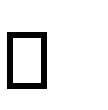 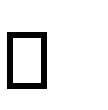 che il/la proprio/a figlio/a è stato assente dalle lezioni dal	al	(gg	) per provvedimento di isolamento a seguito di contatto diretto con positivo, terminato con esito negativo del tampone effettuato in data _________ che il/la proprio/a figlio/a è stato assente dalle lezioni dal	al	(gg	) per motivi familiari o personali* Per le scuole dell’Infanzia, dopo tre giorni di assenza (esclusi festivi) con sintomi riconducibili a COVID-19 è necessario presentare CERTIFICATO MEDICO.Data		Firma leggibile del genitore (o dell’alunno maggiorenne)Ai sensi dell’art. 10 della legge 675/1996 e successive modificazioni, le informazioni indicate nella presente dichiarazione verranno utilizzate unicamente per le finalità per le quali sono state acquisite